BMW
Corporate CommunicationsInformacja prasowa
Sierpień 2013
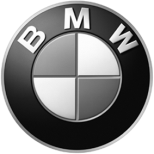 BMW Group PolskaAdres:Ul. Wołoska 22A02-675 WarszawaTelefon*48 (0)22 279 71 00Fax+48 (0)22  331 82 05www.bmw.pl Stworzone z pasji do wyścigów: podzespoły BMW M Performance dla BMW serii 4.Monachium. Stworzony z wykorzystaniem doświadczenia zdobytego w wyścigach samochodowych, idealnie dopasowany do wybranego modelu i zaprojektowany tak, aby spełnić indywidualne oczekiwania klientów - oto najważniejsze cechy programu BMW M Performance. BMW rozszerza swoje portfolio w tym zakresie, prezentując opcje wyposażeniowe dla BMW serii 4. Dodatkowo, dedykowane elementy BMW M Performance są dostępne dla modeli BMW M oraz BMW serii 1, BMW serii 3, BMW serii 5 i BMW serii 6. Komponenty układu jezdnego, zawieszenia, nadwozia i kokpitu, wytworzone w ścisłej współpracy z BMW M GmbH, zapewniają nie tylko lepszą dynamikę jazdy, ale również dodają nadwoziu auta oraz jego wnętrzu sportowego ducha.Najkrótsza droga do uzyskania bardziej intensywnych wrażeń z jazdy: podzespoły BMW M Performance dla BMW serii 4.Dedykowane podzespoły BMW M Performance Parts, oferowane od początku 2014 roku, podkreślają sportowy charakter nowego coupé i potęgują wrażenia z jazdy. Z kolei pakiet BMW M Performance Power Kit dostępny dla BMW 420d (+12 Kw, +40 Nm), BMW 430d (+20 kW, +40 Nm) i BMW 435i (+25 kW, +50 Nm) zapewnia zauważalny wzrost mocy i osiągów, co nie odbija się jednak negatywnie na zużyciu paliwa i emisji dwutlenku węgla. Dla modeli BMW 428i oraz BMW 435i oferowany jest również tłumik BMW M Performance wraz z ozdobnymi, chromowanymi końcówkami wydechu BMW M Performance, które w przypadku BMW 435i mogą również być karbonowe. Z kolei mechanizm różnicowy o ograniczonym poślizgu BMW M Performance dba o optymalne przekazywanie mocy do kół podczas pokonywania zakrętów. Inne podzespoły zwiększające dynamiczny potencjał coupé to sportowo zestrojone zawieszenie BMW M Performance, układ hamulcowy BMW M Performance z czerwonymi, żółtymi lub pomarańczowymi zaciskami oraz lekkie obręcze aluminiowe BMW M Performance. Kute, 20-calowe obręcze kół o zoptymalizowanej wadze są dostępne w dwóch wariantach stylizacyjnych, a także w charakterystycznym dla BMW M Performance dwutonowym kolorze Ferric Grey oraz z polerowanymi rantami ramion obręczy. Nowością w gamie BMW M Performance są również 18-calowe koła zimowe z podwójnymi ramionami.Dynamiczna natura BMW serii 4 może też zostać uwypuklona poprzez zastosowanie zewnętrznych komponentów z zakresu BMW M Performance, które dodatkowo optymalizują wydajność aerodynamiczną auta. Wśród nich znajdują się: czarna kratownica osłony chłodnicy w kształcie nerki, dyfuzor zintegrowany z nakładką tylnego zderzaka, boczne nakładki progowe z oznaczeniem M Performance, boczne pasy BMW M Performance, a także przedni spoiler, obudowy lusterek i tylny spoiler wykonane z włókna węglowego. We wnętrzu inspirowanym światem wyścigów samochodowych znalazły się takie elementy, jak sportowa kierownica BMW M Performance z czerwonym znacznikiem centralnego położenia lub wyścigowym wyświetlaczem Race Display umieszczonym na szczycie wieńca, oraz dźwignie zmiany biegów i hamulca ręcznego wykończone włóknem węglowym i Alcantarą. Karbonowe wykończenie jest również dostępne dla selektora przekładni automatycznej. Oprócz tego, dla modelu BMW serii 4 producent oferuje wewnętrzne panele dekoracyjne pokryte włóknem węglowym i Alcantarą, wysokogatunkowe, stalowe pedały, specjalnie zaprojektowany podnóżek kierowcy oraz dywaniki podłogowe BMW M Performance.Nowe BMW serii 4 Coupé z podzespołami BMW M Performance zadebiutuje podczas targów IAA 2013.BMW GroupBMW Group, reprezentująca marki BMW, MINI i Rolls-Royce, jest jednym z wiodących producentów samochodów i motocykli w segmencie premium na świecie. Ten międzynarodowy koncern posiada 28 zakładów produkcyjnych i montażowych w 13 krajach oraz międzynarodową sieć dystrybutorów z przedstawicielstwami w ponad 140 krajach.W roku 2012 firma BMW Group sprzedała ponad 1,85 mln samochodów oraz ponad 117 000 motocykli na całym świecie. Dochód przed opodatkowaniem za rok finansowy 2011 wyniósł 7,38 mld euro, a obroty wyniosły 68,82 mld euro. Na dzień 31 grudnia 2011 r. globalne zatrudnienie w przedsiębiorstwie wynosiło ok. 100 000 pracowników.Sukces BMW Group od samego początku wynika z myślenia długofalowego oraz podejmowania odpowiedzialnych działań. Dlatego też przedsiębiorstwo stworzyło politykę równowagi ekologicznej i społecznej w całym łańcuchu dostaw, pełnej odpowiedzialności za produkt i jasnych zobowiązań do oszczędzania zasobów, które to działania stanowią stanowi integralną część strategii rozwoju. Dzięki temu BMW Group już od ośmiu lat jest liderem branży w Indeksie Zrównoważonego Rozwoju Dow Jones.www.bmw.pl Facebook: http://www.facebook.com/BMWGroupTwitter: http://twitter.com/BMWGroupYouTube: http://www.youtube.com/BMWGroupviewGoogle+: http://googleplus.bmwgroup.comW przypadku pytań prosimy o kontakt z:Katarzyna Gospodarek, Corporate Communications ManagerTel.: +48 728 873 932, e-mail: katarzyna.gospodarek@bmw.pl